Администрация Дзержинского районаКрасноярского краяПОСТАНОВЛЕНИЕс. Дзержинское17.11.2023										№ 684-пОб утверждении базовых нормативов затрат на оказание муниципальных услуг (работ) учреждениями культурыВ соответствии с Бюджетным кодексом Российской Федерации, Федеральным законом от 06.10.2003 № 131-ФЗ «Об общих принципах организации местного самоуправления в Российской Федерации», постановлением администрации Дзержинского района № 602-п от 03.11.2015 «Об утверждении Порядка формирования муниципального задания в отношении муниципальных учреждений и финансового обеспечения выполнения муниципального задания», руководствуясь ст.19 Устава района, ПОСТАНОВЛЯЮ:1. Утвердить базовые нормативы затрат на оказание муниципальных услуг (работ) учреждениями культуры согласно приложений № 1-4 к настоящему постановлению.2. Финансовое обеспечение выполнения муниципального задания рассчитывается на основании нормативных затрат, начиная с муниципального задания на 2024 год.3. Опубликовать постановление на официальном сайте администрации Дзержинского района в сети Интернет, в районной газете «Дзержинец».4. Контроль за исполнением настоящего постановления возложить на заместителя главы района по общественно-политическим вопросам
Ю.С. Гончарика.5. Постановление вступает в силу в день, следующий за днем его официального опубликования, и применяется к правоотношениям, возникшим с 1 января 2024 года.Глава Дзержинского района						В.Н. Дергунов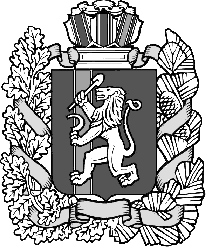 